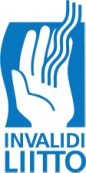 SUOSTUMUSSUOSTUMUKSEN PERUUTUSAnnan suostumukseni salassa pidettävän erityiseen henkilötietoryhmään kuuluvan  henkilötietojeni käsittelyyn, jotta Invalidiliitto voi vastata sen neuvontapalveluun esittämääni kysymykseen.Peruutan Invalidiliiton neuvontapalveluun antamani salassa pidettävän erityiseen henkilötietoryhmään kuuluvan henkilötietojeni käsittelyä koskevan suostumuksen. Samalla peruutan neuvontapyyntöni.Asia/aiheAsia/aiheAika ja paikka Aika ja paikkaAllekirjoitus ja nimenselvennysAllekirjoitus ja nimenselvennysOHJETäytä ja allekirjoita lomake. Lähetä kirjallinen kysymyksesi ja tämä lomake osoitteeseen:Invalidiliitto ry / Neuvontapalvelu / Mannerheimintie 107, 00280 Helsinki.Mikäli lähetät kysymyksesi sähköpostitse, täytä ja allekirjoita lomake. Skannaa lomake ja lähetä se sähköpostitse osoitteeseen: neuvot@invalidiliitto.fiSuostumus on välttämätön EU:n tietosuoja-asetuksen (2016/679) artikloiden 5 (osoitus-velvollisuus), 7 (suostumuksen edellytykset) ja 9 (erityiset henkilötietoryhmät ml. terveystieto) nojalla. OHJETäytä ja allekirjoita lomake. Lähetä kirjallinen kysymyksesi ja tämä lomake osoitteeseen:Invalidiliitto ry / Neuvontapalvelu / Mannerheimintie 107, 00280 Helsinki.Mikäli lähetät kysymyksesi sähköpostitse, täytä ja allekirjoita lomake. Skannaa lomake ja lähetä se sähköpostitse osoitteeseen: neuvot@invalidiliitto.fiSuostumus on välttämätön EU:n tietosuoja-asetuksen (2016/679) artikloiden 5 (osoitus-velvollisuus), 7 (suostumuksen edellytykset) ja 9 (erityiset henkilötietoryhmät ml. terveystieto) nojalla. OHJETäytä ja allekirjoita lomake. Lähetä kirjallinen kysymyksesi ja tämä lomake osoitteeseen:Invalidiliitto ry / Neuvontapalvelu / Mannerheimintie 107, 00280 Helsinki.Mikäli lähetät kysymyksesi sähköpostitse, täytä ja allekirjoita lomake. Skannaa lomake ja lähetä se sähköpostitse osoitteeseen: neuvot@invalidiliitto.fiSuostumus on välttämätön EU:n tietosuoja-asetuksen (2016/679) artikloiden 5 (osoitus-velvollisuus), 7 (suostumuksen edellytykset) ja 9 (erityiset henkilötietoryhmät ml. terveystieto) nojalla. 